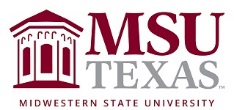 Elementary Spanish I Prothro-Yeager College of Humanities and Social SciencesContact InformationInstructor: Office: Course DescriptionTextbook & Instructional Materials The following package is required for all courses. These materials will be used for both SPAN 1134 and SPAN 1234 in all subsequent semesters. Aventuras, 5th edition ISBN 978-1-68004-972-5: Full color, loose leaf, 3 hole punched (binder ready) version of Aventuras 5th edition with full VHLcentral.com supersite plus & websam technology. Please note the code with this package lasts for 36 months. Please contact your instructor or World Languages & Cultures at 397-4309 if you have any questions.10 Long ScantronsStudy Hours and Tutoring Assistance Student HandbookRefer to: Academic Misconduct Policy & ProceduresGradingTable 1: Table 2: Homework and QuizzesQuizzes (3 ) based on homework and class work will be given. Graded homework and quizzes will contribute 15% to your final grade. No late work is accepted and no make-up quizzes are given. Participation and AttendancePlease note that participation and attendance contribute 10% toward the final grade in this course. You will receive a participation score for each day of class. The maximum score for each day is 5 points. This score is based on: level of participation, level of preparation, attendance, and attitude toward fellow classmates and professor. You are required to participate every day. Please note that you are not being evaluated on accuracy. Participation is demonstrated via being willing to use the language and being an active and involved student. This includes both general class participation as well as group and pair work. Students are required to bring their textbook every day as well as any other necessary materials and assignments. Absences and tardiness will result in reduced participation scores. You are required to be in class for the entire 50 minute period. Arrive on time. You will be counted absent if you are more than 5 minutes late for class or if you leave class early.Absences due to official university functions or documented illness will be dealt with on an individual basis and should be discussed with the instructor outside of class time. It is the student’s responsibility to keep up with his/her own absences and tardies. There are no “excused” absences from regular class periods and the professor will take attendance every day.Language LaboratoryYou will take a listening comprehension quiz in the Foreign Language Laboratory in Bea Wood 127. There are a total of six lab quizzes to complete, one for each chapter covered this semester. Please give your MSU Student ID to the lab attendant in order to receive your quiz. You will receive a quiz and a Scantron. You are not allowed to use books, notes, or any other materials when completing the quiz. Also, do not write on the quiz. Please sign out at the lab attendant’s desk in order to retrieve your student id. Make-up and/or late quizzes are not permitted. Your lowest lab grade will be dropped at the end of the semester. Please note the due dates below. A schedule of lab hours will be posted on D2L as soon as it is available.ExamsFinal ExamProjects RequiredExtra Credit Late Work  Make Up Work/Quizzes/ExamsIf you know you will miss an exam due to an official university function, please make arrangements with your instructor prior to the absence and as soon as possible.  If you are absent from an exam, you must present documented proof of illness or university activity to your instructor before an early or make up exam will be scheduled. Important DatesChange of Schedule or Late Registration: Jan 16, 2019Last Day to drop with a grade of “W:” Final Exam: Monday, May 06, 2019 (1:00 p.m.-3:00 p.m.)See course schedule for other important dates.Desire-to-Learn (D2L)Extensive use of the MSU D2L program is a part of this course. Each student is expected to be familiar with this program as it provides a primary source of communication regarding assignments, examination materials, and general course information. You can log into D2L through the MSU Homepage. Instructor Class PoliciesPlease be polite to your instructor and fellow students. Pay attention to the instructor and to your fellow students when they are speaking. Do not engage your classmates in conversation in English during class.The use of any sort of electronic device during class time without first asking the professor for permission is not allowed. Please store all electronic devices (e.g., cell phones, tablets, laptops, mp3 players, etc.) out of sight until class has been dismissed. The use of such devices without permission (e.g., sending/receiving calls and/or text messages, listening to music, playing games, etc.) is viewed as disrespectful and will result in a participation score of zero for that day. No food or drinks, except for water, are allowed in our classrooms.Change of ScheduleA student dropping a course (but not withdrawing from the University) within the first 12 class days of a regular semester or the first four class days of a summer semester is eligible for a 100% refund of applicable tuition and fees. Dates are published in the Schedule of Classes each semester.Refund and Repayment PolicyA student who withdraws or is administratively withdrawn from Midwestern State University (MSU) may be eligible to receive a refund for all or a portion of the tuition, fees and room/board charges that were paid to MSU for the semester. HOWEVER, if the student received financial aid (federal/state/institutional grants, loans and/or scholarships), all or a portion of the refund may be returned to the financial aid programs. As described below, two formulas (federal and state) exists in determining the amount of the refund. (Examples of each refund calculation will be made available upon request).Services for Students With Disabilities In accordance with Section 504 of the Federal Rehabilitation Act of 1973 and the Americans with Disabilities Act of 1990, Midwestern State University endeavors to make reasonable accommodations to ensure equal opportunity for qualified persons with disabilities to participate in all educational, social, and recreational programs and activities. After notification of acceptance, students requiring accommodations should make application for such assistance through Disability Support Services, located in the Clark Student Center, Room 168, (940) 397-4140. Current documentation of a disability will be required in order to provide appropriate services, and each request will be individually reviewed. For more details, please go to Student Life Disability.College PoliciesCampus Carry Rules/PoliciesRefer to: Campus Carry Rules and Policies.Smoking/Tobacco PolicyCollege policy strictly prohibits the use of tobacco products in any building owned or operated by WATC.  Adult students may smoke only in the outside designated-smoking areas at each location. Alcohol and Drug PolicyTo comply with the Drug Free Schools and Communities Act of 1989 and subsequent amendments, students and employees of Midwestern State are informed that strictly enforced policies are in place which prohibits the unlawful possession, use or distribution of any illicit drugs, including alcohol, on university property or as part of any university-sponsored activity. Students and employees are also subject to all applicable legal sanctions under local, state and federal law for any offenses involving illicit drugs on University property or at University-sponsored activities.Grade Appeal ProcessNotice
Changes in the course syllabus, procedure, assignments, and schedule may be made at the discretion of the instructor.Course ScheduleAssignments% of Course GradeQuizzes and Graded Homework 15%Participation/Attendance10%Language Laboratory 5%Personal Reflection Essay 5%Exam 1 (Chapters 1 & 2)15%Exam 2 (Chapters 3 & 4)15%Exam 3 (Chapters 5 & 6)15%Comprehensive Final Exam20%Total100%GradePointsA90 - 100B80 – 89C70 – 79D60 – 69FLess than 60Lección 1:Lección 2:Lección 3:Lección 4:Lección 5:Lección 6:DatesExamsChapterTopicsWeek 1: 01/14 – 01/17N/AChapter 1Introduction to the courseWords related to meeting, greeting, and saying goodbyeCourtesy expressionsPronouncing the Spanish alphabetWeek 2:01/21-01/24N/ N/A AChapter 1MLK Day Monday Jan. 21- No classCultura: Saludos y besos en los países hispanos Nouns and articlesNumbers 0-30Present tense of serWeek 3:01/28-01/31N N/A /AChapter 1 and Chapter 2Telling timeAmpliaciónLectura Words related to people, places, and classes at the universityDays of the weekWeek 4:02/04 – 02/07 N N/A /AChapter 2Pronouncing Spanish vowelsCultura: La elección de una carrera universitariaPresent tense of –ar verbsForming questionsWeek 5:02/11 – 02/14N/AChapter 2Present tense of estarNumbers 31-100AmpliaciónLecturaReview of Chapters 1 and 202/18Exam 1Chapters 1 and 2N/ No textWeek 6:02/18 –02/21N/ N/A AQChapter 3Words relating to family and professionsDiphthongs and linkingCultura: ¿Como te llamas?Descriptive adjectivesPossessive AdjectivesWeek 7: 02/25 – 02/28N N/A /AChapter 3 Present tense of regular –er and –ir verbsPresent tense of tener and venirAmpliaciónLecturaWeek 8: 03/04 – 03/07N/AChapter 4Words related to pastimes and sportsPlaces in the cityWord stress and accent marksCultura: Real Madrid y Barça: rivalidad totalPresent tense of irWeek 9: 03/11 – 03/14N/Chapter 4Present tense of stem-changing verbsVerbs with irregular yo formsAmpliaciónLecturaReview of Chapters 3 and 403/14Exam 2Chapters 3 and 4N/No textWeek 10: 03/18 – 03/21Spring Break- No classWeek 11: 03/25 – 03/28Chapter 5Words related to vacationing, travel, weather, seasons, months, ordinal numbersPronouncing b and vCultura: El Camino IncaEstar with conditions and emotionsWeek 12: 04/01 – 04/04Chapter 5The present progressiveComparing ser and estarDirect object nouns and pronounsAmpliaciónLecturaWeek 13: 04/08 – 04/11Chapter 6Words related to clothing and shoppingColors and other adjectivesPronouncing d and tCultura: Los mercados al aire libreNumbers 101 and higherWeek 14: 04/15 – 04/18Chapter 6 Preterite tense of regular verbsIndirect object pronounsWeek 15: 04/22 –04/25Demonstrative adjectivesAmpliaciónLecturaReview of Chapters 5 and 604/29Exam 3Chapters 5 and 6No textWeek 16: 04/29 –05/02Chapters 1-6Review for Final ExamMonday05/061:00 pm – 3:00pmFinal ExamChapters 1-6 No text